TU YO MÁS SALUDABLELista de verificación de Bienestar Social Los hábitos sociales positivos pueden ayudarlo a desarrollar sistemas de apoyo y mantenerse más saludable, mental y físicamente. A continuación, se ofrecen algunos consejos para que usted puedaconectarse con otras personas: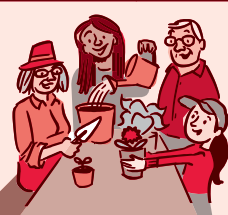 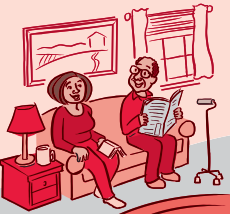 Continua en la siguiente pagina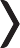 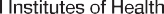 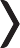 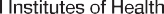 PONERSE ACTIVOS JUNTOSDónde vives, trabajas o estudias  	  	puede tener un gran impacto en cuánto te mueves e incluso en cuánto pesas. Ser activo con otros en tu comunidad puede tener un efecto positivo sobre tus hábitos de salud y crea oportunidades para conectarse. Puedes ayudar en tu comunidad a crear formas de fomentar una mayor actividad física.FORMA HÁBITOS DE SALUD EN TU FAMILIAMuchas cosas pueden influir en un niño, incluidos los amigos, los maestros y las cosas que ven cuando se sientan frente al televisor o la computadora. Si eres padre, debes saber que tu comportamiento diario también juega un papel importante en el comportamiento de tu hijo. Con tu ayuda, los niños pueden aprender a desarrollar hábitos saludables de alimentación y actividad física que duren toda la vida.Para ayudar a crear una comunidad más activa:Siempre que sea posible, inicia un grupo de caminata con amigos.Considera unirte a un grupo de ejercicio. Muchos están ahora en línea o virtuales.Participa en los esfuerzos de planificación local para desarrollar senderos para caminar, aceras y carriles para bicicletas.Únete a otros padres para pedir másactividad física en la escuela.¡Intenta actividades diferentes!Ayudar a los niños a formar hábitos saludables:Se un ejemplo a seguir. Elige alimentos y actividades saludables cuando estén juntos.Haz elecciones saludables fáciles. Ten a la mano alimentos nutritivos y equipo deportivo.Concéntrate en hacer que los hábitos saludables  sean divertidos.Limita el tiempo frente a la pantalla.Consulta con cuidadores y escuelas paraasegurar que ofrecen alimentos y actividades saludables.Cambia poco a poco.VINCULA CON TUS NIÑOSLos padres tienen un trabajo importante. Criar a los niños es gratificante y desafiante. Ser sensible, receptivo, constante y disponible para sus hijos puede ayudarlo a construir relaciones positivas y saludables con ellos. Los fuertes lazos emocionales que resultan ayudan a los niños a aprender a manejar sus propios sentimientos y comportamientos y a desarrollar la confianza en sí mismos. Es más probable que los niños con fuertes conexiones con sus cuidadores puedan hacer frente a los desafíos de la vida.Para construir relaciones sólidas con sus hijos:Ve a los niños que se comportan bien ybríndales elogios específicos.Da a los niños trabajos significativos en casay reconocimiento positivo después.Usa palabras, tonos y gestos amables.Pasa algún tiempo todos los días en un ambiente cálido de interacción positiva y amorosa con tus hijos.Piensen juntos en soluciones a los problemas.Establece las reglas para ti mismo para dispositivos móviles y otras distracciones.Pregunta acerca de las preocupaciones, metas e ideas de tu hijo.Participa en actividades que le gusten a tu hijo.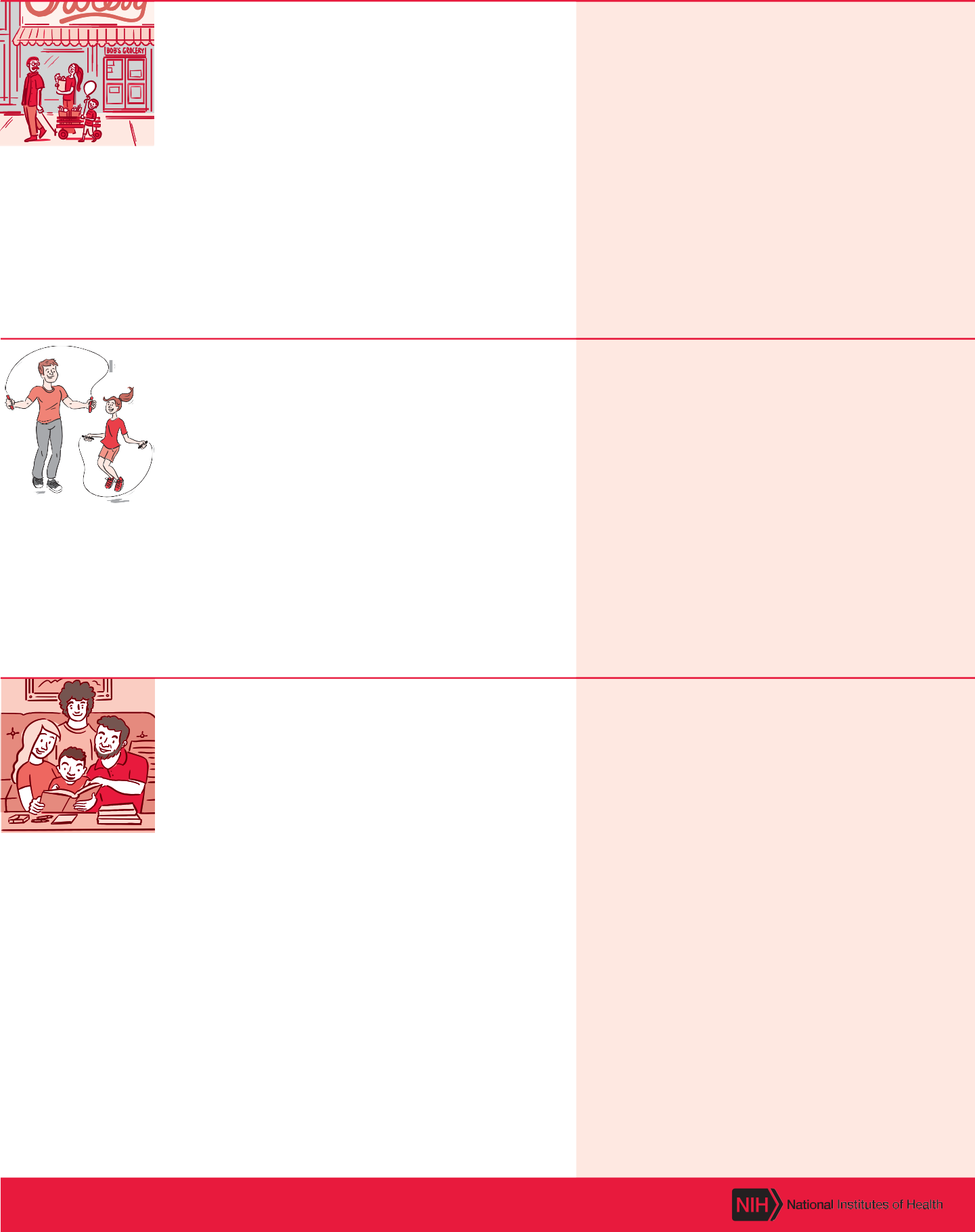      Para otros temas de bienestar, visite www.nih.gov/wellnesstoolkitsCONSTRUYE RELACIONES SALUDABLESLas relaciones sólidas y saludables son importantes a lo largo de la vida. Pueden afectar tu bienestar físico y mental. De niño, aprende las habilidades sociales que necesitas para formar y mantener relaciones con los demás. Pero a cualquier edad puedes aprender formas de mejorar tus relaciones. Es importante saber cómo es una relación saludable y cómo mantener tus conexiones de apoyo.Para construir relaciones saludables:Comparte tus sentimientos con honestidad.Pide lo que necesites de los demás.Escucha a los demás sin juzgar niculpar. Se cariñoso y empático.Difiere de los demás respetuosamente. Los conflictos no deben convertirse en ataques personales.Evita ser demasiado crítico, tener arrebatos de ira y comportamiento violento.Espera que los demás te traten con respetoy honestidad a cambio.Compromiso. Trata de llegar a acuerdos que funcionen para todos.Protégete de las personas violentas y abusivas. Establece límites con los demás. Decide lo que estás y no estás dispuesto a hacer. Está bien decir que no.Aprende las diferencias entre formas saludables, insalubres y abusivas de relacionarse con los demás.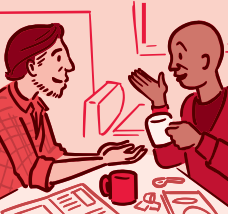 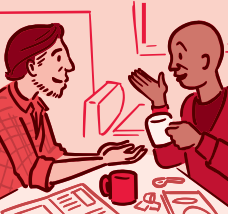 Para otros temas de bienestar, visite www.nih.gov/wellnesstoolkitsHAZ CONEXIONESLas conexiones sociales pueden ayudar a proteger la salud y prolongar la vida. Los científicos están descubriendo que nuestros vínculos con otros pueden tener efectos poderosos en nuestra salud. Ya sea con familiares, amigos, vecinos, parejas románticas u otros, las conexiones sociales pueden influir en nuestra biología y bienestar. Busca formas de involucrarte con los demásPara encontrar nuevas conexiones sociales:Únete a un grupo centrado en un pasatiempo favorito.Toma una clase para probar algo nuevo.Intenta run nuevo deporte o actividad física.Siempre que sea posible, ayuda en un jardín o parque comunitario.Participa en eventos del vecindario.Únete a un grupo de la comunidad local.CUIDATE MIENTRAS CUIDAS A OTROSMuchos de nosotros terminaremos convirtiéndonos en cuidadores en algún momento de nuestras vidas. El estrés y la tensión de la prestación de cuidados pueden afectar tu salud. Es importante encontrar formas de cuidar tu salud mientras cuidas a los demás. Dependiendo de las circunstancias, algunas estrategias de autocuidado pueden ser más difíciles de implementar que otras. Elige los que funcionen para ti.Cuídate mientras cuidas a los demás:Pide ayuda. Haz una lista de las formas en que otros pueden ayudar. Por ejemplo, alguien podría sentarse con la persona mientras haces las tareas del hogar.Haz listas de tareas y establece una rutina diaria.Tratar de tomar descansos todos los días.Mantente al día con tus pasatiempos e intereses cuando puedas.Únete a un grupo de apoyo de cuidadores.Come alimentos saludables y haz ejercicio con tanta frecuencia como puedas.Desarrolla tus habilidades como cuidador. Algunos hospitales ofrecen clases sobre cómo cuidar a alguien con una lesión o enfermedad.Para otros temas de bienestar, visite www.nih.gov/wellnesstoolkitsPara otros temas de bienestar, visite www.nih.gov/wellnesstoolkits